Межрегиональная викторина по зоологии «Забавные, умные и необыкновенные»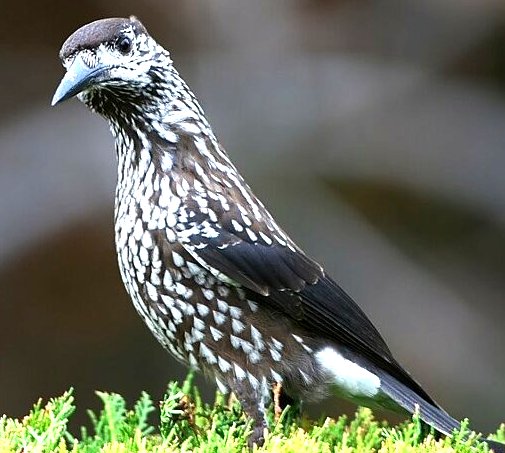 Для учащихся 1-4 классовВикторина состоит из 40 заданий. Максимальное количество баллов - 100 баллов.Часть 1.А. Задания  «Назови пару» Проверяется умение правильно называть пары животных по типу «мама – ребенок»). Лошадь – жеребенок Курица – цыпленок Свинья – поросенок Корова – теленок Овца – ягненок Б. Задания «Отгадай кто?» (дайте краткое пояснение) Какая птица обладает наибольшим размахом крыльев в полете? Какая сова охотится днем? Какие птицы способствуют расселению в лесу рябины, черемухи, крушины и других ягодных деревьев и кустарников? Чем можно объяснить, что ласточки, стрижи, мухоловки на зиму улетают на юг, а дятлы, синицы, пищухи, поползни, глухари, тетерева, рябчики не улетают? Какая птица может двигаться по вертикальному стволу дерева и вниз, и вверх головой, а какая – только вверх? Какая птица характерна только для Антарктиды? Какой самый крупный и самый мелкий представитель семейства оленей в нашей стране? Какие представители семейства кошачьих встречаются? Назовите хищных млекопитающих, которые приносят пользу, истребляя грызунов. Какие животные могут долго не пить? Могут ли слоны плавать? Какая из обезьян самая крупная, а какая – самая маленькая? Наши пресноводные рыбы мечут икру весной, лишь одна рыба нерестится зимой. Знаете ли вы ее? Назовите промысловую рыбу, которую можно считать одомашненной? Какая птица может переносить своих птенцов в лапах? В. Задания «Вопрос – ответ»Какая птица самая большая в мире? Сапоги со шпорами, хвост с узорами…Голос у этой птицы ужасно противный, зато хвост самый красивый…Перья из хвоста этой птицы индейцы носят на голове. Ему хвост помогает охотиться: удар его хвоста опасен даже для крупных животных. Покрытый роговыми пластинками, он тяжелый, как бревно. Мощным хвостом это животное сбивает жертву с ног, подбрасывает вверх и ловит огромной зубастой пастью… Кто собирает яблоки спиной? Ее голова плавно переходит в хвост, даже шеи нет...Какая птица подбрасывает яйца в чужие гнезда? Самая маленькая птица в мире…У кого самый большой язык?Г. Задания «Ребусы по зоологии»1. 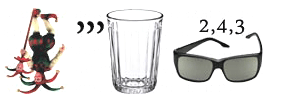 2. 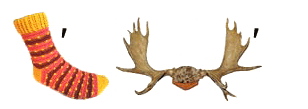 3. 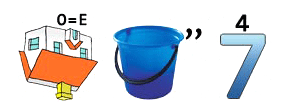 4. 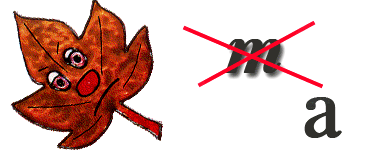 5. 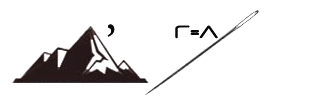 6. 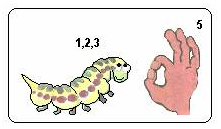 7. 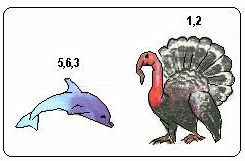 8. 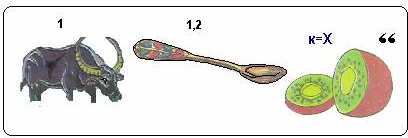 9. 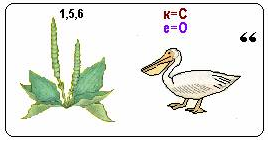 Часть 2.Творческое задание. Составить и красочно оформить кроссворд по зоологии (в кроссворде должно быть не менее 6 вопросов).